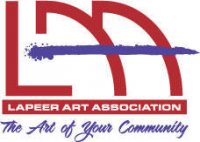  Please indicate which show you are applying for:
Spring Show _________________    Holiday Show __________________________First time Application                      Previous Guest      (Application only needed if medium has changed)                                 Name: ____________________________________________________________  Date:  __________________________Address:  __________________________________________________________________________________________Phone:  __________________________Alternate phone:___________________________ 

Email:_________________________________________________________Website:  __________________________________________  Studio Name:  ___________________________________Artwork Medium:  ___________________________________________________________________________________How did you become aware of the LAA?Newspaper                      Web                      Friend                   Other   *If new to LAA, artwork must be approved by a Board Member before joining show.  Please make arrangements to submit your application and work for review by calling the LAA at 810-667-3632, or contacting us at lapeerart@yahoo.com to schedule either an in-person meeting or to make arrangements to submit work via a JPEG document.  There is a $35 fee to participate as a guest artist in either the Spring or Holiday show.
Thank you for your interest in The Lapeer Art Association!  